全美中文學校聯合總會-教育研究發展委員會           Page#______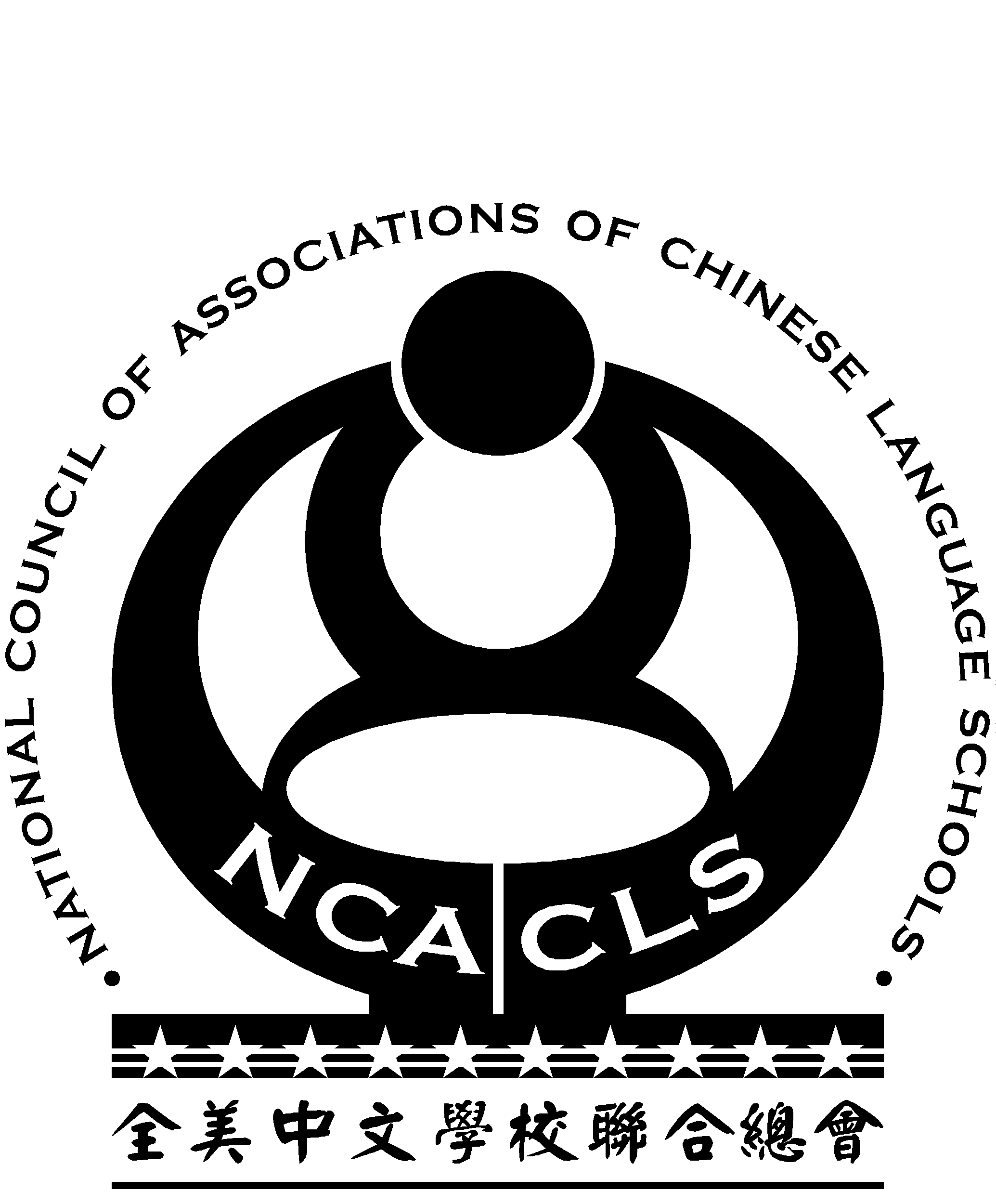 National Council of Associations of Chinese Language SchoolsEducational Research and Development Committee18822 Pinto Lane, Santa Ana, CA  92705Phone：（714）628-1899	     2017全美 中文模擬考試報考學生名單表------------------------------------------------------------------------------------------------------------School code    (不知道School Code者可留白)   學校名稱	: (中)：					 (英)		_______                 校長/聯絡人	:										電話	:					       Email :							報名人數:___________     報名費(總計): ______________  支票號碼:_____________	學生名單(Student Code由學校自定，由00001起,請連號）2017全美 中文模擬考試   Page#____報考學生名單表 (續頁)學校名稱	: (中)：					 (英)		_______                 School CodeStudent CodeStudent CodeStudent CodeStudent CodeStudent Code學生姓名Name學生姓名NameStudent CodeStudent CodeStudent CodeStudent CodeStudent Code學生姓名Name學生姓名NameStudent CodeStudent CodeStudent CodeStudent CodeStudent Code中文姓名（英）Type Student CodeStudent CodeStudent CodeStudent CodeStudent Code中文姓名（英）Type Student CodeStudent CodeStudent CodeStudent CodeStudent Code學生姓名Name學生姓名NameStudent CodeStudent CodeStudent CodeStudent CodeStudent Code學生姓名Name學生姓名NameStudent CodeStudent CodeStudent CodeStudent CodeStudent Code中文姓名（英）Type Student CodeStudent CodeStudent CodeStudent CodeStudent Code中文姓名（英）Type 